
Voorbeeldbrief informed consent 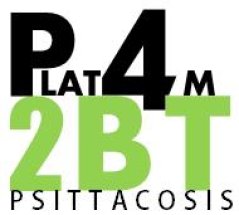 De GGD geeft medische en aanvullende gegevens in OSIRIS. Voor het delen van de gegevens met de onderzoeksgroep Plat4m-2Bt-psittacosis is aanvullende toestemming nodig van de patiënt. Het is de eigen verantwoordelijkheid van de GGD hier invulling aan te geven. De toestemming mag zowel mondeling als schriftelijk verkregen worden. De gegeven toestemming moet de GGD vastleggen in het patiëntendossier.Geachte heer, mevrouw,U hebt de ziekte psittacose, ook bekend als papagaaienziekte of ornithose. Deze ziekte kan door vogels of andere dieren worden overgedragen op mensen. Psittacose is een meldingsplichtige ziekte: als iemand deze ziekte heeft, moet dit volgens de wet door het laboratorium en de arts doorgegeven worden aan de GGD. De reden hiervan is dat er soms meerdere mensen ziek worden door dezelfde besmettingsbron (vogels of andere dieren). De GGD probeert uit te zoeken waar u de ziekte heeft opgelopen door met u na te gaan waar u geweest bent. De GGD meldt uw ziektegegevens anoniem aan het RIVM. Mogelijke besmettingsbronnen worden aan de Nederlandse Voedsel- en Warenautoriteit (NVWA) gemeld, die vervolgens door het testen van (uitwerpselen van) dieren probeert te achterhalen wat bij u de bron van de besmetting was en of er meer mensen ziek geworden zijn. Er kunnen dan maatregelen genomen worden.Van 2015 tot 2018 loopt er een onderzoeksproject naar psittacose in Nederland. Het doel is om meer te weten te komen over de ziekte en de besmettingsbronnen (vogels of andere dieren). In de toekomst kan deze ziekte dan wellicht beter voorkomen of herkend worden. Aan dit project werken mee het RIVM, de NVWA, Zuyderland Medisch Centrum Sittard-Geleen, GGD’en, het PAMM (laboratorium), Wageningen Bioveterinary Research, de Gezondheidsdienst voor Dieren, het Academisch Medisch Centrum, de Universiteit van Utrecht en de Universiteit van Gent.Om het onderzoek zo goed mogelijk te kunnen doen is het belangrijk dat de onderzoekers binnen dit project uw ziektegegevens mogen gebruiken. Daarbij worden niet naam en adres, maar wel geslacht, postcode en geboortejaar doorgegeven. Dit is heel belangrijk want dit is de enige manier om dubbeling van gegevens, en dus een verkeerd beeld van de verspreiding, te voorkomen. Als er op een locatie waar u bent geweest dieren getest worden, worden daar nooit uw naam en adres bekend gemaakt.Als u nog vragen heeft, kunt u contact opnemen met …………...Met vriendelijke groet,………………